ОБЩИНА ДУЛОВО, ОБЛАСТ СИЛИСТРА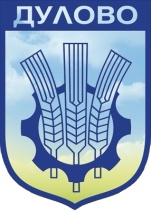  	7650 гр. Дулово, ул. „Васил Левски” 18, тел. 0864/23000, факс 23020 e-mail: dulovokmet@abv.bg, http://dulovo.bgГ ОД И Ш Е Н  О Т Ч Е ТЗА ИЗПЪЛНЕНИЕТО НА БЮДЖЕТА НА ОБЩИНА ДУЛОВО, ИЗПЪЛНЕНИЕТО НА СМЕТКИТЕ ЗА СРЕДСТВА ОТ ЕВРОПЕЙСКИЯ СЪЮЗ И СЪСТОЯНИЕТО НА ОБЩИНСКИЯ ДЪЛГ ЗА 2016г.С Решение № 28 / 26.01.2016г. Общинския съвет прие бюджета на община Дулово  за 2016г. в размер на 15 194 575лв. Извършените корекции по бюджета на общината за 2016г. са          5 170 016лв., които формират бюджет – 20 364 591лв..Извършена е корекция  от Министерството на финансите с            2 635 469лв.. със следното предназначение : компенсиране на безплатен превоз на ученици до 16 годишна възраст – 319 994лв. и безплатни или  намалени цени пътувания на ветерани, военноинвалиди, военнопострадали, учащи се и възрастни граждани -  75 809лв.; увеличение на субсидията за извършване на разходи в дейностите с държавен характер общо с 239 666лв.; рехабилитация на общински улици на територията на община Дулово 2 000 000лв.Във връзка с финансиране на проекти за „Озеленяване и възстановяване на зони за отдих” в града, в детски и учебни заведения  са получени трансферни средства от ПУДООС  общо 34 837лв. Във връзка с осигуряване заетост на безработни граждани от МТСП са получени  трансферни суми в размер на 99 218лв.Във връзка с изпълнение на договорни отношения между община Дулово и Агенция „Пътна инфраструктура” за зимно поддържане и ТРП за 2016г. са преведени 7 054 лв. трансферни средства.Във връзка с проведените избори за президент на РБългария са предоставени 103 706лв. трансферни средства.За финансиране дейността по проект „Обществена трапезария”  от МТСП са получени 17 665лв. трансферни средства.Във връзка с финансиране на проекти по оперативни програми са  предоставени трансферни средства от МРРБ 1 408 768лв. а от бюджета       17 612лв.Направено е дарение от обслужващата бюджета ни банка 30 000лв.  Средствата са изразходвани, съгласно сключения договор и волята на дарителя.Съгласно заповеди на директорите на общообразователните училища са увеличени бюджетите им на обща стойност 61 000лв.Изпълнението на приходната част по бюджета  е отразено в следната таблица :Видно от таблицата, изпълнението на собствените приходи на общината е 100,8 на сто. Съпоставено с първоначалния план, приет с  бюджета за 2016г. процента е значително по висок. Отчетено е преизпълнение от 710 634лв., за което е прието Решение № 203 на Общинския съвет, с която сума е увеличен бюджета на общината. Значително е преизпълнението на данъка върху превозните средства и данъка при придобиване на имущество по дарение и възмезден начин. Получени са субсидиите от РБ в размерите, утвърдени за община Дулово,  съгласно ЗДБРБ за 2016г.Усвоена е сто на сто целевата субсидия за капиталови разходи от държавния бюджет, като 1 000 000лв от тях са в преходния остатък на общината и ще бъде разходвана през 2017г. за същите обекти.В изпълнение разпоредбите на Постановление на № 380 на МС за изпълнение на държавния бюджет са получени утвърдените  за 2016г. целеви трансфери от Министерството на финансите.  Средствата са предназначени за превоз на ученици и компенсиране стойността на безплатните и по намалени цени  пътувания в страната.Наличността в обслужващата банка към 31.12.2016г. е 1 618 011лв. от тях средства за разходи в държавни дейности 432 784 лв. и средства за  разходи в местните дейности 1 185 227лв.Просрочените разходи на общината в края на периода са             1 655 817 лв., от тях 323 995лв. за разходи в държавните дейности и 1 331 822лв. за разходи в местните дейности. Просрочените вземания на общината са 632 005лв.  С постъпилите средства по приходната част на бюджета са извършени  разходи на обща стойност 19 000 037лв., които имат следното предназначение:Разходваните средства за заплати и възнаграждения на щатния и нещатен персонал по трудови и служебни правоотношения са     8 128 378лв., което представлява 42,8 на сто от общите разходи на общината. Преведените осигурителни вноски са 1 567 758лв. Броят на персонала  е 849,45. Разходите за издръжка на всички дейности от общината са               5 042 383лв., 88 882лв. са платените данъци и такси, 34 469лв. стипендии на учащи се, 111 417лв. обезщетения и помощи за домакинства. За осъществяване на болнична помощ са преведени 262 000лв. на МБАЛ Дулово. Преведени са субсидии на организации с нестопанска цел 446 415лв.  Преведени са 5 126лв. членски внос за участие в нетърговски организации. Извършени са 3 313 209лв. капиталови разходи. Посочените по горе разходи, разпределени по дейности имат следното изражение :Във връзка с провеждане на избори за президент са извършени          103 706лв. разходи, които са отразени в дейност „Държавни и общински служби  и дейности по изборите” и имат следната насоченост : възнаграждения и осигурителни вноски на лицата заети с организацията, подготовката и провеждането на изборите 85 780лв. и издръжка 12 926лв. втч. материали 10 346лв./канцеларски и други материали 8 855лв., поддръжка и ремонт на компютри и зареждане на тонери 192лв., маси и столове 315лв. и копирна машина 984лв./, вода, горива и енергия 1 291лв. и външни услуги 1 289лв.Броят на заетия персонал в „Общинската администрация” е 118.5, от които 29  са  кметове и  зам.кметове, един  кметски наместник и един секретар. Останалият персонал от ръководни, експертни и изпълнителски длъжности е разпределен в дирекции и сектори,  и обслужва 26 кметства и общината. Изразходваните средства за заплати,  възнаграждения  и осигурителни вноски на персонала са 1 271 662лв.   За издръжка на дейността са изразходвани 597 606лв., с които са извършени следните разходи :  храна 7 626лв.,    материали  152 841лв. в.т.ч.:  /принтери и компютри 6 957лв., канцеларски и други материали 86 150лв., поддържане и ремонт на компютри и зареждане на тонери 371лв., маси и столове 568лв., комарник и щори 190лв., видеокарта 86лв, авточасти за ремонт на коли 31 273лв., строителни материали за извършване на текущи ремонти 15 667лв., автомобилни гуми 3 132лв., видеокамера 1 593лв., материали за коли 1 380лв., изработване на параван за избори 1 250лв., знамена 2 203лв., касов апарат 300лв. и камери 1 721лв./,  вода, горива и енергия 206 152лв. от тях: /вода 11 755лв., горива 89 456лв. и елекроенергия 104 941лв./, външни услуги 207 207лв., вт.ч.: /одобрение на проекти 5 520лв., електронен подпис 1 180лв., мобилни услуги 54 723лв., пратки 7 217лв., правни услуги 33 584лв., общински вестник 1 500лв., абонаменти 5 731лв., поддръжка на сайта на общината 8 280лв.и други външни услуги 89 472лв./, текущ ремонт 1 700лв., командировки в страната    11 383лв., командировки в чужбина 1 277лв.,  застраховки  2 997лв., санкции и   неустойки, съдебни обезщетения и разноски      3 223лв. и   други разходи  3 200лв. Платени са   данъци, мита и такси 23 895лв., текущи трансфери, обезщетения и помощи за домакинства 8 935лв., членски внос и участие в нетърговски организации и дейности 4 021лв. и капиталови разходи  98 076лв. Изразходваните средства за дейност   “Общински съвет” са 244 005лв. Изплатени са  възнаграждения и осигурителни вноски   на председателя и членовете на общинския съвет общо  218 113лв. и издръжка на дейността на   общинския съвет 25 312лв. вт.ч.: храна 2 781лв., материали 454лв., вода, горива и енергия 4 595лв., външни услуги 16 300лв. от тях: / телефонни и мобилни услуги 7 946лв., консумативи за копирен апарат 1 788лв., участие в семинари и обучения 3 999лв., хотелски услуги 2 231лв., други услуги 336лв./  и командировки 1 182лв. Платен е членски внос на нетърговски организации 580лв.Отразените 908лв. разходи в дейност „Др.изпълнителни и законодателни органи” са свързани с изплащане на възнаграждения и осигурителните плащания върху тях на лицата от Местната комисия по национален компенсационен жилищен фонд.Изразходваните средства за дейност „Др.дейности по вътрешната сигурност” са 24 609лв. от тях за възнаграждения и осигурителни вноски           11 168лв. и издръжка 13 285лв. вт.ч. : материали 4 088лв. от тях:  / канцеларски и други материали 3 598лв., комарник и щори 100лв., видеокарта 147лв. и авточасти за коли 243лв./, вода, горива и енергия    6 063лв., от тях : / вода 223лв., горива 2 752лв. и ел.енергия 3 088лв./  и външни услуги 3 134лв., в т.ч. /СОТ 2 999лв., мобилни услуги 45лв. и други външни услуги 90лв. Платени са данъци и такси 156лв.  В дейността са заети 3 броя обществени възпитатели. За дейност „Отбранително мобилизационна подготовка” са изразходвани 55 701лв., от  които са изплатени заплати и осигурителни вноски на 5 броя персонал – дежурни по ГО общо 47 536лв. и издръжка на дейността            8 165лв., вт.ч.: материали 705лв.от тях: / принтер и комютър 685лв. и канцеларски материали 20лв./, вода, горива и енергия 4 405лв. втч: /вода 179лв., горива 2 154лв. и енергия 2 072лв./ и външни услуги 3 055лв. втч: / мобилни услуги 1 653лв., пътни разходи на експерта от военен отдел 1 192лв. и други разходи 210лв./.С извършените разходи от 500лв. в дейност „Ликвидиране на последици от стихийни бедствия и аварии” е предоставена помощ на община Хитрино, във връзка с настъпилия трагичен инцидент. Извършените разходи за дейност „Целодневни детски градини” са 2 790 985лв. от тях за заплати и осигурителни вноски на 187 броя персонал           1 894 671лв. За издръжка на дейността са изразходвани 837 848лв. от тях храна    370 910лв., постелен инвентар и облекло 24 579лв., учебни и научно-изследователски разходи  17 709лв., материали 27 815лв. от тях: /канцеларски материали 3 569лв., строителни материали 2 571лв., дезинфекционни материали и перилни препарати 10 254лв., ел.материали 2 534лв., печки, шкафове и други       4 065лв. и пързалка, пейки, сенници и пясъчник със средства предоставени от ПУДООС 4 822лв./, вода, горива и енергия 313 695лв. от тях: / вода 18 992лв., горива 170 045лв. и ел.енергия 124 658лв./,   външни услуги 80 053лв. вт.ч.: /суми по договори 4 890лв., СОД 1 512лв., телефонни услуги 6 439лв., ремонт на ел.инсталации и ел.уреди 10 062лв., проверка и ремонт на парни инсталации 5 688лв., договор за ХАСЕП система, замервания, изследвания и вадене на документация 21 209лв., застраховки на сградите на детските градини 2 605лв., поддръжка и регистър на образованието 8 575лв., почистване на септични ями и ремонт на В и К инсталации 4 924лв., транспортни услуги 1 804лв., проверка и зареждане на пожарогасители 626лв., поддръжка на компютри 2 496лв., квалификации 4 255лв., лабораторни изследвания на храни 2 873лв. и други външни услуги 2 091лв./,  командировки 482лв., разходи за застраховки 2 605лв. и платени данъци 98лв. Извършени са 58 368лв. капиталови разходи.  Броят на децата е   1 010.Разходите в дейност „Подготвителна група в училище” са 32 697лв., с които са изплатени заплати и осигурителни вноски на 2 броя персонал общо        26 610лв. и издръжка 6 087лв., от които 2 241лв. храна и 3 846лв. вода, горива и енергия.  Броят на децата е 33.Изразходваните средства в дейност „Общообразователни училища” са 5 927 639лв. Изплатени са заплати и осигурителни вноски на 355,95 броя персонал общо 4 639 662лв. Разходите за издръжка са 1 138 100лв., от които храна    142 964лв.,   медикаменти 419лв., постелен инвентар и облекло 27 810лв., учебни разходи и книги за библиотеки 77 857лв., материали 134 710лв. от тях /пожарогасители 3276лв., тонери 1 788лв., ученически столове 1 676лв., ученически маси 800лв., други материали 73 574лв., канцеларски материали 31 067лв., дезинфектанти 2 387лв., камина  1512лв., чинове и маси 3 292лв., почистващи препарати 5 495лв., метални шкафове 1 056лв., строителни материали 2 807лв. и таблети 5 980лв./,  вода, горива и енергия 347 899лв. вт.ч.: /вода 12 397лв., горива 275 533лв. и ел.енергия 59 969лв./, външни услуги 257 764лв. от тях: / квалификация на педагогически персонал 18 818лв., интернет услуги 13 121лв., пътни разходи на педагогически персонал 71 113лв., тонери 867лв., проверка на котелно помещение 5 824лв., поддръжка на училищен сайт 5 110лв., други външни услуги 48 171лв., телефонни и мобилни услуги 18 261лв., транспортни услуги 12 741лв., ремонт на котел 6 485лв., измерване на ел.уреди 642лв., абонаменти 4 825лв., копирни услуги 9 206лв., профилактични прегледи 768лв., ремонт ограда 12 000лв., обедно хранене на ученици 22 284лв., СОТ 3 880лв. и  трудова медицина 3 648лв./  , текущ ремонт 117 951лв., командировки в страната 22 611лв. и разходи за застраховки 8 115лв. Платени са 7 633лв. данъци. Разходвани са 28 794лв. за стипендии на учащи се. Извършени са 113450лв. капиталови разходи.  Броят на учениците е 2 551лв., а на стипендиантите 115. За „Професионални училища и професионални паралелки към средно общообразователно училище”са изразходвани 66 591лв. Изплатени са    49 995лв. за заплати и осигурителни вноски на 4 броя персонал. С изразходваните 10 921лв. за издръжка са платени вода, горива и енергия. Изплатени са 5 675лв. стипендии на 24 броя учащи се. Броят на учениците е 65. Извършени са 16 060лв. разходи в дейност „Общежития”. Закупени са материали за 2 085лв. и изразходвани 13 975лв. за капиталови разходи. За дейност „Столове” са изразходвани 100 876лв. Дейността се обслужва от 10 броя персонал, за които са изразходвани 77 862лв. за заплати и осигурителни вноски. За издръжка на дейността са изразходвани 20 215лв., от тях:  храна 5 413лв., постелен инвентар и облекло 2 570лв., материали 655лв., вода, горива и енергия  7 720лв. вт.ч.: /вода 1 220лв., горива 3 500лв. и ел.енергия 3000лв./  и външни услуги 3 857лв. вт.ч.: /печатарски услуги за отпечатване на купони и отчети 2867лв. и лабораторни изследвания на храни 1 807лв./ Платени са 2 799лв. за капиталови разходи.В „Др. дейности по образование” са изразходвани 525 385лв. Изплатени са 128 868лв. за  заплати и осигурителни вноски на 13 броя персонал. Разходите за издръжка са 385 919лв., от които за постелен инвентар и облекло 960лв., материали 119 126лв. вт.ч.: /канцеларски материали 4 535лв., гуми за автобуси 15 453лв. и авточасти за автобуси 99 138лв./,  масла и горива за училищни автобуси 92 542лв., външни услуги 163 202лв. вт.ч.: /мобилни услуги 2 577лв., технически преглед на автобуси 4 080лв., превоз на ученици 94 475лв., смяна на масло, ремонт на автобуси в едно с вложените авточасти по ремонта 62 070лв./ , командировки 502лв. и разходи за застраховки 9 587лв. Платени са данъци и такси 10 598лв.За осъществяване на болнична помощ е преведена субсидия на МБАЛ Дулово 262 000лв. Възстановен е 9 000лв. капиталов трансфер на Министерство на финансите, съгласно одитен доклад на АДФИ гр. Русе. За поддържане на училищното и детско здравеопазване  функционират 16 здравни кабинети, които се обслужват от 24 броя персонал. Изразходваните средства за дейността са 222 643лв. от тях  заплати и осигурителни вноски на персонала 178 282лв. и издръжка 44 011лв. втч.: медикаменти 4 070лв., материали 3 742лв., вода, горива и енергия 33 130лв. и външни услуги 3 069лв. Платени са данъци 350лв. Броят на децата обслужвани в кабинетите е  1 010,  а броят на учениците 2 616. За лекарства на ветерани от войните,   военно инвалиди и пътни разходи на правоимащи болни са изразходвани 2 665лв. Извършени са капиталови разходи 34716лв. Разходите са отразени в дейност „Др.дейности по здравеопазването”.За дейност „Домашен  социален патронаж” са изразходвани            129 328лв. от тях: заплати и осигурителни вноски на 10 броя персонал 82 450лв. и издръжка 46 878лв.  в т.ч.: храна 12 338лв., постелен инвентар и работно облекло 9 260лв., материали 8 959лв., вода, горива и енергия 9 292лв., външни услуги       6 711лв. и застраховки 318лв. Броят на обслужваните лица е 70. Пенсионерските клубове в общината се обслужват от 30 броя нещатен персонал с четири часово работно време и половин  минимална работна заплата. Извършените разходи за дейността са 113 655лв., от които 105 572лв. заплати и осигурителни вноски на персонала и 7 543лв. издръжка в т.ч. материали 1 001лв., вода, горива и енергия 5 919лв. и външни услуги 623лв. Платени са 540лв. данъци. Във връзка с функционирането на „Центъра за настаняване от семеен тип” са изразходвани 152 683лв. Обслужването на 15 лица се осъществява от 13 броя персонал, за които са изразходвани 113 421лв. за заплати и осигурителни вноски на персонала и  39262лв. издръжка, от които 15 792лв. храна, 2 273лв. медикаменти, 3 738лв. постелен инвентар и облекло, 5 756лв. материали, 7 576лв. вода, горива и енергия,   3 951лв. външни услуги и 176лв. командировки.С изразходваните 59 402лв. са изплатени заплати, осигурителни вноски и застраховки на лица по „Програми за временна заетост”.Изразходваните средства за „Дома за възрастни хора с увреждания”   са 266 108лв. от тях  заплати и осигурителни вноски на персонала 169 899лв. и издръжка 96 209лв. от тях  храна 45 136лв., медикаменти  3 479лв., постелен инвентар и облекло 990лв., материали      8 517лв., вода, горива и енергия            32 130лв., външни услуги 5 688лв., командировки 60лв. и застраховка 209лв. Обслужването на  дейностите  се осъществява от 20.5 броя персонал. Заети са   наличните 34 места. За „Центъра за социална рехабилитация и интеграция” са изразходвани 57 789лв. Дейността се обслужва от 6 броя персонал и са предоставени услуги на 20 лица. Разходите за заплати и осигурителни вноски на персонала за периода са 47 782лв., а издръжката на дейността е 10 007лв. Изразходвани са 4 859 за материали, 2 553лв. за вода, горива и енергия и 2 544лв за външни услуги и разходи за застраховки 51лв.Дейност „Защитени жилища” се обслужва от 12 броя персонал, за които са изразходвани 111 491лв. за заплати и осигурителни вноски. Издръжката на дейността е 55 777лв., от които храна 20 375лв., медикаменти 1 146лв., постелен инвентар и облекло 5 738лв.,  материали 7 785лв., вода, горива и енергия 12 852лв., външни услуги 7 205лв. и командировки 676лв. Заети са наличните 20 места. Изразходваните средства за компенсации на безплатни и по намалени цени пътувания са 67 058лв., а за присъдена издръжка на деца с един родител 34 064лв. Средствата за компенсация са за ветерани, военноинвалиди и военно пострадали, деца от седем до десет навършени години, учащи се и възрастни граждани. Изразходвани са 18 370лв. за финансиране на проект „Обществени трапезарии”, чрез който се осигурява топла храна на възрастни,  самотни и социално слаби граждани. Средствата са изразходвани за храна 15 602лв. и вода, горива и енергия 2 768лв.Отразените разходи в дейност „Водоснабдяване и канализация” са свързани със закупуване на материали 650лв. и предоставени услуги 17 256лв. от тях: /извършване на авариен ремонт 6721лв., извършени СМР 7 859лв., услуга с машина 423лв. и други водопроводни услуги 2 253лв./Разходите за дейност „осветление на улици и площади” са 292 123лв. Дейността се поддържа от три броя персонал, за който са изразходвани 23 819лв. за заплати и осигурителни вноски. Издръжката на дейността е 267 421лв. от тях  материали 46 145лв. вт.ч.: /материали, свързани с поддържане и отстраняване на повреди по електромрежата в системата на общинската администрация и нейните направления, както и всички общински инфраструктурни обекти 31 765лв., авточасти и гуми за колата, предназначена за обслужване на дейността 3 417лв., стълбове 984лв. и други ел.материали 9 979лв./, горива за автовишка 4 011лв. и електроенергия за осветление на улици и площади 213 830лв./, външни услуги     3 297лв. вт.ч.: /изграждане на метален стълб 1 436лв., мобилни услуги 1 696лв. и други услуги 165лв./, командировки 20лв. и разходи за застраховка 118лв. Платени са 883лв. данъци и такси.С изразходваните 1 306 288лв. в дейност „Изграждане, ремонт и поддържане на уличната мрежа” е извършен основен ремонт но ДМА по капиталовата програма. Изразходвани са 7 200лв. за външни услуги в дейност „Др.дейности по жилищно строителство, благоустройство и комунално стопанство”. В дейност “Озеленяване” извършените разходи са 312 239лв., от които 131 011лв. заплати и осигурителни вноски на 10 броя нещатен и 10 броя лица, назначени по граждански договор. Издръжката на дейността е 116 597лв., от тях  материали  75 139лв.вт.ч.: /канцеларски и други материали вложени в процеса на ежедневното поддържане на паркове и зелените площи в населените места от общината, както и инструменти са тяхното осъществяване 27 150лв., авточасти за колите и съораженията, които се използват в дейностите по озеленяване 7 002лв., машина за обдухване 593лв., кастрачка 1 388лв., храсторези 4 838лв., чешма 1 240лв., пейки 3 386лв., оборудване на детски площадки със средства от ПУДООС 23 960лв., корда за косачка 412лв., косачки 3 037лв., райграс 704лв., оградна мрежа 671лв. и метална люлка 768лв./,    вода, горива и енергия  12 057лв. вт.ч.:/вода 2916лв., горива 8 857лв. и ел.енергия 284лв./ и  външни услуги 29 401лв. вт.ч.: / дезакаризация 4 994лв., мобилни услуги 840лв., изплатени суми от ПУДООС 2 275лв., извозване на отпадъци 10 000лв., обрабогка за гъсеници 1 500лв., ремонти 2 882лв., услуга по договор 6 414лв. и други 496лв.  Платени са данъци и такси 6 115лв.Извършени  са    58 516лв.  капиталови разходи.За „улично и домашно сметосъбиране” са изразходвани 942 319лв.  Изразходваните средства за заплати и осигурителни вноски на   10 броя персонал на обект ПСОВ Дулово са 81 774лв. Издръжката на дейността е 55 344   лв. от тях храна 56лв.,  работно облекло на персонала 3 000лв.,  материали            6 627лв., вода 1 892лв., горива 8 169лв., електроенергия 19 842лв., външни услуги 11 827лв. вт.ч.: /изготвяне на морфологичен анализ 6 804лв., физикохимичен анализ 417лв., смяна и ремонт на гуми 199лв., проверка на пожарогасители 181лв., материали, монтаж и ремонти 2 510лв., копирни разходи 345лв., мобилни услуги 994лв. и други услуги 377лв./, застраховки 831лв. и разходи за санкции и неустойки 3 100лв. Платени са  данъци и такси       3 439лв. и извършени 3 504лв. капиталови разходи.В дейност „Спорт за всички” са отразени разходите за масов спорт на ученици и деца от детските градини общо 9 035лв.Дейност “Спортни бази за спорт за всички” се обслужва от един брой персонал, за който са изразходвани 8 297лв. за заплати и осигурителни вноски. За  издръжка на дейността са изразходвани 9 439лв., от които 93лв. храна, 2 137лв. материали, 2 257лв.  вода, горива и енергия и 4 952лв.  външни услуги. Платени са данъци 2 000лв.   За осъществяване на текуща дейност от спортните клубове – футболни, карате и борба са преведени 75 170лв. субсидии. Броят на клубовете е тринадесет. Субсидирана е дейност “Читалища” с  406 202лв. Броят на читалищата в общината е 27, които се обслужват от 48 броя субсидирана численост.Разходите за  музея са 24 223лв. от тях заплати и осигурителни вноски на една и половина бройки персонал 16 643лв. и издръжка 4 232лв. вт.ч. : материали 76лв., вода, горива и енергия 2 929лв., външни услуги 1 059лв. и командировки 168лв. Платени са 3 348лв. данъци.Извършените разходи за местния РТВ  са 38 849лв. от тях заплати и осигурителни вноски на два броя персонал 26 400лв. и издръжка 11 449лв. в т.ч. :  материали 578лв., вода, горива и енергия 4 416лв. и  външни услуги 6 455лв. Платени са 1 000лв. данъци. Дейност “Обредни домове и зали” се обслужва от 2 половинки бройки персонал. Изразходвани са 9 562лв. за заплати и осигурителни вноски на персонала  и 2 980лв. за издръжка от тях работно облекло 680лв., материали         1 599лв. и вода, горива и енергия 701лв. Предоставени са 1 360лв. помощи на социално слаби граждани, съгласно  решение на общинския съвет.Във връзка с честването на  културни мероприятия в града са изразходвани 73 872лв. от тях реализация на пиротехническо шоу във връзка с честването на общоградски официялни празници 5 130лв., изнесени общоградски концерти във връзка с отпразнуване на различни празници 23 300лв., новогодишна украса 2 433лв., венци и цветя 2 002лв., канцеларски и други материали закупени и вложени в организационния процес 15 543лв. и други разходи, свързани с организацията и провеждане на общоградски културни мероприяти 25 464лв. Платени са 50лв. данъци.  Извършени са 37 396лв. капиталови разходи.Дейност „Селско и горско стопанство” се обслужва от три броя персонал. Изразходваните средства за заплати и осигурителни вноски на персонала са 27 695лв. и за издръжка 10 930лв. от тях: униформено облекло 600лв., вода, горива и енергия 6 056лв.и външни услуги 4 274лв. Платени са 38лв. данъци и членски внос 525лв. За поддържане и ремонт на пътната мрежа са изразходвани          96 725лв. в това число материали 13 594лв., външни услуги 70 940лв. и текущ ремонт 12 191лв. Извършени са 119 996лв. капиталови разходи.Извършените разходи за гара Руйно са 7 567лв., от които възнаграждение и осигурителни вноски на един брой персонал, обслужващ гарата 3 970лв. и поддръжка  на гарата 3 597лв., с които са закупени материали.Преведена е субсидия на юродически лица с нестопанска цел 2 000лв. Средствата са отразени в дейност „Др.дейности по туризма”.Разходвани са 5 411лв. за издръжка  в дейност „приюти за безстопанствени животни”. Изразходваните средства в дейност „Др.дейности по икономиката” са 108 643лв. Обслужването на дейността се осъществява от три броя персонал,  за които са изразходвани 38 329лв. за заплати и осигурителни вноски. В издръжката са отразени разходи за материали 2 286лв. вт.ч.: /таксиметрови стикери 252лв., изработка на пейки 146лв., видеокамери 1 182лв. и други материали 706лв./,  вода, горива и енергия 977лв., външни услуги 21 504лв. от тях: /мобилни услуги 520лв., геодезическо заснемане 6 980лв., такса по договор     6 048лв., услуга по договор 770лв., абонамент 359лв.,  и оценки на недвижими имоти 12 419лв./  и разходи за санкции и неустойки 1 920лв.  Платени са  данъци и такси 28 627лв. Извършени са 15 000лв.капиталови разходи. През отчетния период са  извършени капиталови разходи на обща стойност 3 322 209лв., с които са извършени основни ремонти на стойност 3 179 649лв. и придобити  ДМА  142 560лв.  /Приложение № 1/    ГОДИШЕН ОТЧЕТ         ЗА ИЗВЪРШЕНИТЕ РАЗХОДИ ПО ПРОЕКТИ ПО             ОПЕРАТИВНИ ПРОГРАМИ КЪМ 31.12.2016г.                                 В ОБЩИНА ДУЛОВО.Към 31.12.2016г. реализацията на проекти по оперативни програми е осъществена чрез финансиране със средства от „Национален фонд”, предоставени трансфери и заем от бюджета на община Дулово. В края на отчетния период  общината работи по Оперативна програма -  „Развитие на човешките ресурси” и ДФ”Земеделие”.Наличността по оперативни прогреми в обслужващата банка на 01.01.2016г. е 3 504лв. През периода е получен трансфер от бюджета на общината 17 612лв.  Полученият трансфер от сметки за средства от Европейския съюз е    379 023лв. от тях : от МТСП 292 319лв., от Министерския съвет 40 681лв.,  от Министерството на образованието и науката 38 294лв. и от МРРБ 7 729лв. Предоставен е  временен безлихвен заем от бюджета на оперативни програми   4027лв. Остатъкът в обслужващата банка в края на периода е 1 286лв. и средства на разпореждане в бюджетната сметка 1 258лв.От така формиралите се приходи са извършени разходи по оперативни програми както следва:Оперативна програма „Околна среда”.Наличността на 01.01.2016г. е 92лв. Тази сума е формирана от начислени банкови лихви по суми от приключилия вече проект  „Доизграждане на канализационна система и частична реконструкция на водопроводна мрежа в гр.Дулово”.       Сумата от 92лв. - остатък по банковата сметка на 01.01.2016г. е преведена на МОСВ, с което  проекта е занулен.              Оперативна програма „Човешки ресурси”.Наличността на 01.01.2016г. е 3 413лв. Във връзка с функциониране на проктите по Оперативна програма „Човешки ресурси” през годината   на общината са предоставени 567 443лв. трансферни средства, вт.ч.:  от МТСП      292 319лв,. от МОН 126 718лв. и от Национален фонд 148 406лв. Възстановен е заем от бюджета на общината       40 827лв.  Остатъкът в края на периода е 76 771лв. и средства на разпореждане   68 084лв. Разходите по тази програма са реализирани в следните дейности :2.1. Целодневни детски гради – 17 501лв., вт.ч. заплати и осигурителни вноски 16 441лв. и издръжка 1 060лв., които са изразходвани за материали и командировки на персонала, зает с управлението на проекта.2.2. Общообразователни училища – 38 161лв. вт.ч. заплати и осигурителни вноски на персонала 37 051лв. и издръжка 1 110лв. Средствата са по проекти по Национални програми.2.3. Програми за временна заетост  -329 110лв. втч.:  изплатени заплати и осигурителни вноски на персонала, нает по проектите  „Обучение и заетост на млади хора”, „Нови възможности за грижи” и „Независим живот”.3. Оперативна програма „Административен капацитет”.По тази програма приключи проект „Оптимизиране структурата и работата на Общинска администрация Дулово за постигане на ефективност, ефикасност и избягване на дублиращи се функции”.Наличността на 01.01.2016г. е 119лв. През периода са постъпили          40 681лв. трансферни средства от Министерския съвет. Погасен е  дължимия заем към бюджета на общината, с което е занулена сметката на проекта.Разплащателна агенция – „ДФ Земеделие”.Във връзка със стартиране на два проекта е предоставен заем от бюджета на общината общо 36 800лв., със следното предназначение:Обект „Рехабилитация и реконструкция на четвъртокласна пътна мрежа в община Дулово” – 16 600лв. иОбект „Основен ремонт на СОУ „В.Левски” с внедряване на мерки за енергийна ефективност” – 22 200лв.Средствата са изразходвани за изготвяне на инвестиционни проекти за горе посочените обекти. Остатъкът в обслужващата банка е 104лв.	Г О Д И Ш Е Н   О Т Ч Е ТЗА СЪСТОЯНИЕТО НА ОБЩИНСКИЯ ДЪЛГ към 31.12.2016г.С Решение № 674 / 25.08.2015г. на Общинския съвет  беше възложено на община Дулово да поръчителства във връзка със сключване на Договор за банков кредит с „Първа инвестиционна банка” АД за сумата 87 333лв. Срокът за погасяване е 36 месеца с предназначение  - рефинансиране на съществуващия към момента дълг, изтеглен от „МБАЛ – Дулово” ЕООД. Изплащането на дълга започна през 2015г. и съгласно погасителния план ще продължи до 2018г.   Към 31 декември 2016г. по баланса на „МБАЛ – Дулово” ЕООД са отчетени  - платени вноски по главницата на обща стойност 32 400лв.,     6 166лв. лихви по кредита и остатък за погасяване 54 933лв.Движението на средствата по дълга са видни от Приложение №15.Д-р ЮКСЕЛ АХМЕДКмет на община Дулово№ по редНаименование На приходаПлан За 2016г.Отчет към 31.12 2016г.%1.Собствени приходи3 316 3803 342 147100,82.Обща допълваща субсидия10 090 31110 090 311100,03.Обща изравнителна субсидия    1 985 600    1 985 600100,04.Целеви трансфери за капиталови р/ди    2 609 300    2 609 278100,05.Други целеви трансфери      404 554       395 80397,86.Трансфери между бюджети      1328128      1635911        123,27.Трансфери между бюджети и сметки за средства от ЕС-10 000-9 88398,88.Трансфери от ПУДООС34 83734 837100,09.Временни безлихвени заеми между бюджети  и сметки за средствата от ЕС40 8274 0279,910.Предоставена временна финансова помощ 83 000-20 00011.Събрани средства и извършени плащания за сметка на други бюджети, сметки и фондове (+/-)-84 32468 08412.Друго финансиране84 04513.Остатък в левове по сметки от предходен период (+)481  933481 933100,014.Наличност в левове по сметки в края на периода (-)-1 618 011ВСИЧКО ПО БЮДЖЕТА:20 364 59119 000 03793,3